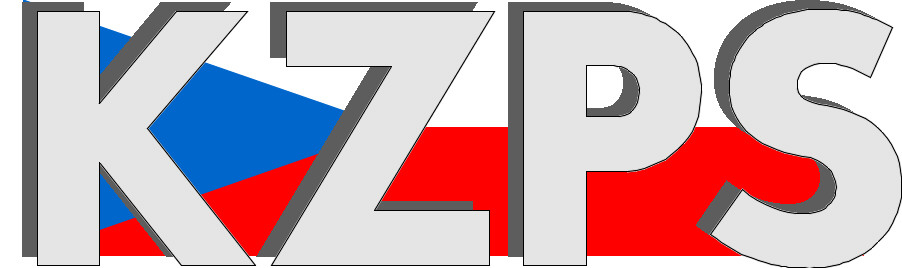 Konfederacezaměstnavatelských a podnikatelských svazů ČR Sekretariát:	    	 Václavské nám. 21	               tel.: 222 324 985                   	 110 00 Praha 1		               fax: 224 109 374  	            	            mail: kzps@kzps.cz S t a n o v i s k o Konfederace zaměstnavatelských a podnikatelských svazů ČRk „Návrh poslanců Michaela Rataje, Jana Bauera, Miloše Nového, Olgy Richterové a Antonína Tesaříka na vydání zákona, kterým se mění zákon č. 634/1992 Sb., o ochraně spotřebitele, ve znění pozdějších předpisů (sněmovní tisk č. 428)“V rámci mezirezortního připomínkového řízení jsme obdrželi uvedený návrh. K němu Konfederace zaměstnavatelských a podnikatelských svazů ČR (KZPS ČR) uplatňuje následující doporučující a zásadní připomínky:Obecně: Cílem navrhované úpravy je odstranění právní nejistoty ve vztahu k ustanovení 
§ 24b zákona č. 634/1992 Sb., o ochraně spotřebitele, a jednoznačné stanovení, že 
k projednávání přestupků jsou příslušné veškeré správní orgány, jimž je uvedeným zákonem stanovena působnost pro výkon dozoru nad dodržováním příslušných katalogů povinností podle zákona č. 634/1992 Sb. nebo zákona č. 89/2012 Sb. (občanský zákoník). Návrh reaguje na velkou novelu zákona o ochraně spotřebitele z roku 2022 (zákon č. 374/2022 Sb.), která je účinná od 6. 1. 2023. Novelou došlo k významné́ úpravě dozoru nad ochranou spotřebitele, a to jak věcně, tak provedením změny systematiky v úpravě dozorových orgánů a jejich působnosti. Významná změna zákona se však nepromítla zcela legislativně správně do společných ustanovení k přestupkům.     Předložená novela zákona tedy nezakotvuje žádná nová práva či povinnosti ale „pouze“ odstraňuje legislativně technický nedostatek, kdy stávající úprava bohužel umožňuje více interpretací. Krajním výkladem by bylo znemožněno projednat přestupky jiným správním orgánem, než Českou obchodní inspekcí, a to navzdory tomu, že není věcně příslušná k dozoru nad dodržováním všech povinností, jejichž porušení je stanoveno jako skutková podstata přestupku podle zákona o ochraně spotřebitele. Takový přistup by znemožnil účel očekávaných účinků dozoru, včetně využití odstrašujícího významu případného uložení správního trestu za spáchání přestupku. Skupina poslanců tedy navrhuje zpřesnit věcnou příslušnost správních orgánů určených k projednání přestupků.     Závěrem: S předkládanou právní úpravou lze vzhledem k jejímu legislativně technickému charakteru souhlasit. Navrhuje se, aby zákon nabyl účinnosti počátkem dne následujícího po dni jeho vyhlášení ve Sbírce zákonů tak, aby byl co nejrychleji, zcela přesně a bez pochybností stanoven výčet správních orgánů určených k projednávání přestupků podle citovaného zákona. Naléhavý obecný zájem, kdy je třeba účinně a rychle zasahovat proti porušování povinností stanovených zákonem o ochraně spotřebitele a občanským zákoníkem, splňuje podmínky pro schválení odlišného data účinnosti, než je dnes zákonem č. 309/1999 Sb., o Sbírce zákonů a o Sbírce mezinárodních smluv, obecně stanovený 1.leden (popřípadě 
1. červenec) kalendářního roku. Kontaktní osoby:JUDr. Vladimír Záruba		e-mail: vladimir.zaruba@coop.cz	tel:	776283 556Dr. Jan Zikeš				e-mail:	zikes@kzps.cz			tel:	222 324 985V Praze dne 4. května 2023 										        Jan W i e s n e r		                                                                            			             prezident